ORG.271.19.2024.RZ	     Cieszyn, dnia 5 czerwca 2024 r.Zapytanie ofertoweInformacje ogólne:Zamawiający: Gmina Cieszyn, Rynek 1, 43-400 Cieszyn, NIP 548-24-04-950, Miejski Ośrodek Pomocy Społecznej w Cieszynie, ul. Skrajna 5, 43-400 Cieszyn, w którego imieniu występuje Kierownik Ośrodka;Zapraszado składania ofert w ramach postępowania prowadzonego zgodnie z §7 ust. 1 pkt. 1) Regulaminu udzielania zamówień publicznych w Miejskim Ośrodku Pomocy Społecznej w Cieszynie, na realizację zadania publicznego pn.: „Dostawa wyposażenia – krzeseł biurowych dla MOPS w Cieszynie”Przedmiot zamówienia:Przedmiotem zamówienia jest dostawa 20 krzeseł biurowych obrotowych dla pracowników Miejskiego Ośrodka Pomocy Społecznej w Cieszynie do siedziby MOPS przy ul. Skrajnej 5 w Cieszynie. Przy czym Zamawiający gwarantuje zakup 12 krzeseł, pozostałe 8 krzeseł Zamawiający zakupi w przypadku zabezpieczenia odpowiednich środków finansowych. Dostarczone wyposażenie (krzesła) muszą być zgodne z „Minimalnymi wymaganiami bezpieczeństwa i higieny pracy oraz ergonomii, jakie powinny spełniać stanowiska pracy wyposażone w monitory ekranowe stanowiącymi załącznik do rozporządzenia Ministra Pracy i Polityki Socjalnej z dnia 1 grudnia 1998 r. w sprawie bezpieczeństwa i higieny pracy na stanowiskach wyposażonych w monitory ekranowe.Parametry zamówienia:Każde krzesło powinno posiadać:stabilną pięcioramienną podstawę: nylonową czarną lub srebrną (kolor do uzgodnienia z Zamawiającym) wyposażoną w samohamowne kółka do powierzchni twardych,płynną regulację wysokości siedziska (wraz z oparciem) w zakresie co najmniej 400 mm – 500mm (±10%) licząc od podłogi, regulację wysokości oparcia, regulację kąta pochylenia oparcia siedzisko odchylające się synchronicznie z oparciem, łatwa regulacja siły oporu oparcia, możliwość blokady siedziska i oparcia w kilku dogodnych pozycjach z funkcją Anti-Shock – zabezpieczenie przed uderzeniem oparcia w plecy użytkownika po zwolnieniu blokady ruchu oraz odpowiednie wymiary oparcia i siedziska, zapewniające wygodną pozycję ciała i swobodę ruchów,wymiary oparcia i siedziska, zapewniające wygodną pozycję ciała i swobodę ruchów, tj.: szerokość oparcia 460 - 500 mm wysokość oparcia 540 – 600 mm (bez zagłówka)długość siedziska 480 - 510 mm (±10%),szerokość siedziska: 480 mm (±10%),wyprofilowane siedzisko i wyprofilowane oparcie odpowiednie do naturalnego wygięcia kręgosłupa i ud ze szczególnym wyprofilowaniem odcinka lędźwiowego kręgosłupa,szkielet siedziska i oparcia pokryte gąbką (pianką) wylewaną o wysokiej gęstości (co najmniej) 40 kg/m3; tapicerka krzesła wykonana z włókna syntetycznego o składzie 100% włókno poliolefin o ścieralności minimum 40 000 cykli Martindale’a, posiadające atest niepalności PN-EN 1021.1, użyta tkanina powinna być nietoksyczna i posiadać atest higieniczności potwierdzony odpowiednim dokumentem, kolor do wyboru przez Zamawiającego, rodzaj koloru nie może mieć wpływu na cenę. Kolor np. szary,możliwość obrotu wokół osi pionowej o 360° bez jednoczesnej zmiany wysokości oraz położenia kółek,regulowane podłokietniki w zakresie 70 mm (± 10%).Mechanizmy regulacji wysokości siedziska i pochylenia oparcia powinny być łatwo dostępne i proste w obsłudze oraz tak usytuowane, aby regulację można było wykonywać w pozycji siedzącej.Termin realizacji: od 20 czerwca 2024r. lub od dnia podpisania umowy do 10 grudnia 2024 r., przy czym Wykonawca dostarczy 5 krzeseł do 28 czerwca 2024 r., 5 krzeseł do dnia 20 września 2024 r., 2 krzesła do 10 grudnia 2024 r. Pozostałe 8 krzeseł Wykonawca dostarczy do 10 grudnia 2024 r. wyłącznie na podstawie złożenia odrębnego zamówienia. Informacje o warunkach udziału w postępowaniu.O udzielenie zamówienia mogą ubiegać się wykonawcy, którzy: spełniają warunki zamówienia,nie podlegają wykluczeniu.Wykonawca zobowiązany jest do:  dostarczenia przedmiotu zamówienia w określonym terminie własnym staraniem i na własny koszt, z należytą starannością oraz zgodnie z wskazaniami wiedzy technicznej,dostawa nastąpi wraz z rozładunkiem i wniesieniem oraz montażem (o ile montaż będzie konieczny) na koszt i ryzyko Wykonawcy,Na wykonawcy ciąży odpowiedzialność z tytułu uszkodzenia przedmiotu zamówienia, aż do chwili podpisania protokołu odbioru przez obie strony umowy,Szkody w przypadku uszkodzenia mienia Zamawiającego, powstałe w związku z wnoszeniem i montażem przedmiotu zamówienia zostaną usunięte na koszt Wykonawcy.Odbiór przedmiotu zamówienia nastąpi w dniu dostawy. Przy czym odbiór może nastąpić w dniach roboczych w godzinach pracy Zamawiającego.Wykonawca zobowiązany jest jednoznacznie odnieść się do wszystkich opisanych przez Zamawiającego parametrów, wymogów jakościowych, użytkowych, technicznych, funkcjonalnych przedmiotu zamówienia, poprzez podanie konkretnych rozwiązań, nazwy zastosowanych produktów i materiałów.W przypadku, gdy Zamawiający określił w Zapytaniu ofertowym wymagane parametry techniczne przedmiotu zamówienia poprzez podanie ich zakresu - górnej lub dolnej granicy przedziału wartości, w którym winny się one mieścić, Wykonawca będzie zobowiązany do określenia oferowanego parametru poprzez podanie konkretnych wartości, danych.Zamawiający zastrzega sobie możliwość weryfikacji parametrów oferowanych produktów z Producentem.Zamawiający dopuszcza składanie ofert równoważnych o parametrach i standardach jakościowych takich samych, bądź lepszych w stosunku do parametrów określonych w Zapytaniu ofertowym.Zamawiający podkreśla, iż gdyby w opisie przedmiotu zamówienia pojawiły się nazwy własne, wówczas należy je traktować jako przykładowe i winny być interpretowane jako definicje standardów, a nie jako nazwy konkretnych rozwiązań do zastosowania.W przypadku oferowania przez Wykonawcę równoważnego przedmiotu zamówienia w stosunku do określonego przez Zamawiającego w opisie przedmiotu zamówienia, ciężar udowodnienia równoważności spoczywa na Wykonawcy. Przez równoważny przedmiot zamówienia Zamawiający rozumie przedmiot zamówienia o parametrach i standardach jakościowych takich samych, bądź lepszych w stosunku do wymaganych przez Zamawiającego. Wykaz wymaganych dokumentów:Wypełniony i podpisany przez osobę lub osoby upoważnione do podpisywania Formularz Ofertowy stanowiący załącznik nr 2 do niniejszego zapytania ofertowego.W celu potwierdzenia zgodności oferowanych produktów z wymaganiami określonymi przez Zamawiającego w niniejszym Zapytaniu ofertowym Wykonawca zobowiązany jest do złożenia wraz z ofertą przedmiotowych środków dowodowych w postaci kart producenta/folderów/katalogu producenta, a w przypadku ich braku - innych dokumentów (np. wydruki ze stron internetowych producenta, zaświadczenie czy poświadczenie wystawione przez odrębny podmiot, oświadczenie wykonawcy lub producenta), które będą zawierały informację takie jak:nazwę producenta;nazwę produktu, model lub numer katalogowy (jeżeli oferowane produkty posiadają takie dane jak nazwę modelu, numer katalogowy);opis parametrów technicznych zaoferowanych produktówOpis sposobu obliczenia ceny i warunki płatności:Cena podana w ofercie winna obejmować wszystkie koszty i składniki związane z wykonaniem zamówienia oraz warunkami stawianymi przez Zamawiającego. Cenę należy wyliczyć, stosując w tym celu własną kalkulację. Wynagrodzenie należne Wykonawcy obejmuje wszelkie koszty związane z realizacją przedmiotu zamówienia, w tym w szczególności: wartość przedmiotu zamówienia, koszty opakowania, koszty transportu, załadunku, wyładunku, koszty ubezpieczenia, koszt prac montażowych (o ile będą konieczne), koszt zapewnienia serwisu gwarancyjnego w okresie zaoferowanym przeze Wykonawcę, koszt udzielenia gwarancji i rękojmi, należne podatki w tym podatek VAT, opłaty celne, zysk, narzuty, ewentualne upusty oraz pozostałe czynniki cenotwórcze związane z realizacją przedmiotu zamówienia. Wynagrodzenie wyczerpuje wszelkie należności Wykonawcy wobec Zamawiającego związane z realizacją przedmiotu zamówienia.Ewentualne upusty i rabaty muszą być wliczone w cenę.Podana w ofercie cena musi być wyrażona w PLN liczbą i słownie, z dokładnością do dwóch miejsc po przecinku.Cena powinna być przedstawiona jako wartość netto (bez VAT) oraz wartość brutto (z VAT). W przypadku zastosowania obniżonej wartości podatku VAT należy podać podstawę prawną. Termin płatności ustala się na 14 dni od dostarczenia Zamawiającemu prawidłowo wystawionej przez wykonawcę faktury.  Miejsce i termin składania ofert:Ofertę, ważną 30 dni, należy złożyć w terminie do dnia 13 czerwca 2024 r., do godziny 1000 w Biurze Podawczym Miejskiego Ośrodka Pomocy Społecznej w Cieszynie, ul. Skrajna 5, 43-400 Cieszyn:osobiście,za pomocą poczty elektronicznej na adres poczta@mops.cieszyn.pl.Sposób przygotowania oferty:Oferta musi zawierać wypełniony formularz oferty.Oferta musi być kompletna, tj. zawierać wszystkie elementy wymagane w zapytaniu ofertowym i być zgodna z jego treścią. W toku badania i oceny ofert Zamawiający może żądać od Wykonawcy pisemnych wyjaśnień dotyczących treści złożonej oferty. Wykonawca będzie zobowiązany do przedstawienia pisemnych wyjaśnień w terminie określonym przez Zamawiającego.Oferta musi być podpisana przez osobę lub osoby upoważnione do podpisywania oferty.Wszelkie poprawki lub zmiany w treści oferty muszą być parafowane własnoręcznie przez osobę upoważnioną do podpisywania oferty. Oferty niekompletne oraz złożone po terminie nie będą rozpatrywane.Każdy wykonawca może złożyć jedną ofertę.Kryteria oceny ofert:Do wyboru najkorzystniejszej oferty zamawiający przyjął następujące kryteria, przypisując im odpowiednią wagę punktową:cena całkowita oferty brutto[K1]: 60 pkt., gdzie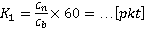 K1 – kryterium cenaCn – najniższa cena całkowita bruttoCb – cena oferty badanejokres gwarancji [K2]: 40 pkt – gwarancją zostaną objęte wszystkie krzesła - przy czym wykonawca może udzielić gwarancji na okres: 36, 42, 48, 54, 60 miesięcy – a okres ten powinien zostać wpisany w formularzu oferty przetargowej. Liczba punktów w tym kryterium przyznana zostanie według poniższej formuły:jeżeli wykonawca nie wskaże w formularzu oferty okresu gwarancji lub wskaże okres gwarancji krótszy niż 24 miesiące, Zamawiający odrzuci ofertę.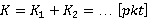 Wykonawca może uzyskać maksymalnie 100 pkt.Uwagi końcoweDo kontaktowania się z wykonawcami upoważniona jest: Paulina Pilarz – tel.: 33 479 49 10, Renata Zając – tel.: 33 479 49 33Zamawiający zastrzega sobie prawo do:zmiany terminu składania ofert;uzupełniania ofert w przypadku stwierdzenia braków, które można uzupełnić;poprawienia omyłek rachunkowych za zgodą wykonawcy;odrzucenia ofert niezgodnych z założeniami zapytania ofertowego.Niniejsze ogłoszenie nie jest ogłoszeniem w rozumieniu ustawy prawo zamówień publicznych.Zamawiający zastrzega sobie prawo unieważnienia postępowania na zasadach określonych w ustawie Pzp.ZałącznikiNr 1. Formularz ofertowyNr 2. projekt umowyNr 3. Klauzula informacyjnaOkres gwarancjiLiczba punktów [K2]36 miesięcy042 miesiące1048 miesięcy2054 miesiące 3060 miesięcy40